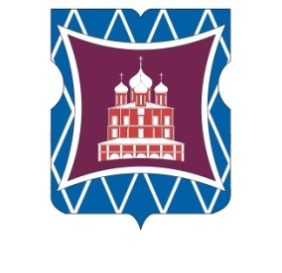 СОВЕТ ДЕПУТАТОВМУНИЦИПАЛЬНОГО ОКРУГА ДОНСКОЙРЕШЕНИЕ24 октября 2018 года       01-03-85Об участии депутатов в работе комиссий, осуществляющих открытие и приемку  выполненных работ, а также для участия в контроле за ходом выполнения работ по капитальному ремонту многоквартирных домов Донского района  за счет дополнительных мероприятий по социально-экономическому развитию в 2019 году	В соответствии с пунктом 2 части 3 статьи 1 Закона города Москвы от 11 июля 2012 года № 39 «О наделении органов местного самоуправления муниципальных округов в городе Москве отдельными полномочиями города Москвы», постановлением Правительства Москвы от 13 сентября 2012 года № 484-ПП «О дополнительных мероприятиях по социально-экономическому развитию районов города Москвы»,  решением Совета депутатов муниципального округа Донской от 24 октября 2018 года № 01-03-84  «О проведении дополнительных мероприятий по социально-экономическому    развитию Донского  района   города Москвы в 2019 году», Совет депутатов муниципального округа Донской решил:	1. Определить закрепление депутатов Совета депутатов муниципального округа Донской для участия в работе комиссий, осуществляющих открытие и приемку  выполненных работ, а также для участия в контроле за ходом выполнения работ по капитальному ремонту многоквартирных домов Донского района за счет дополнительных мероприятий по социально-экономическому развитию в 2019 году (приложение).  2. Направить настоящее решение  в Департамент территориальных органов власти города Москвы в течение трех рабочих дней со дня его принятия. 3. Опубликовать настоящее решение в бюллетене «Московский муниципальный вестник» и разместить на официальном сайте муниципального округа Донской www.mo-donskoy.ru.    4. Контроль за исполнением настоящего решения возложить на председателя Комиссии Совета депутатов по социально-экономическому развитию муниципального округа Донской Торопову М.М.Глава муниципального округа Донской                        			                        Т.В. Кабанова		Приложение  		к решению Совета 										депутатов												муниципального округа 									Донской                                                       		      	   	от 24 октября 2018 года						       № 01-03-85Депутаты Совета депутатов, уполномоченные для участия в работе комиссий, осуществляющих открытие и приемку выполненных работ, а также для участия в контроле за ходом выполнения работ по капитальному ремонту многоквартирных домов Донского района за счет дополнительных мероприятий по социально-экономическому развитию в 2019 году №      п/пАдрес объекта из утвержденного адресного перечняФ.И.О.депутатаФ.И.О.депутата(резерв)Избира-тельный округ1Загородное шоссе, дом 4, корп.2Зайковская Г.В.Резков В.В.22Загородное шоссе, дом 9, корп.1Резков В.В.Зайковская Г.В.23Загородное шоссе, дом 5, корп.3, под.1Торопова М.М.Введенская Н.Ю.24Варшавское шоссе, дом 16, под. 2,3,4Введенская Н.Ю.Торопова М.М.251-й Рощинский проезд, дом 4, корп.1, под.1Залищак В.Б.Граськин С.С.1